Annual Diocesan Appeal Schedule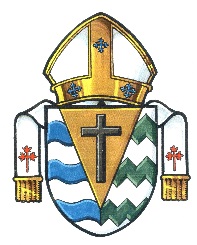 Building Together in FaithWeekend201520162017Kick OffSeptember 13-14September 10-11September 9-10EducationalSeptember 19-20September 17-18September 16-17Needs of the Canadian ChurchSeptember 27September 25September 24PromotionalOctober 3-4October 2-3September 20- October 1CommitmentOctober 15-16October 14-15World Mission SundayOctober 18October 23October 22CommitmentOctober 25-26